Conferencia Diplomática sobre la conclusión de un tratado para facilitar el acceso a las obras publicadas a las personas con discapacidad visual y las personas con dificultad para acceder al texto impresoMarrakech, 17 a 28 de junio de 2013FIRMAS DEL TRATADO DE MARRAKECH PARa facilitar el acceso a las obras publicadas a las personas ciegas, con discapacidad visual o con otras dificultadEs para acceder al texto impresoMemorando de la SecretaríaLas siguientes delegaciones firmaron, el 28 de junio de 2013, el Tratado de Marrakech para Facilitar el Acceso a las Obras Publicadas a las Personas Ciegas, con Discapacidad Visual o con otras Dificultades para Acceder al Texto Impreso:  Afganistán, Bosnia y Herzegovina, Brasil, Burkina Faso, Burundi, Camboya, Camerún, Chad, Chile, China, Chipre, Colombia, Comoras, Congo, Costa Rica, Côte d’Ivoire, Dinamarca, Djibouti, Etiopía, Ghana, Guinea, Haití, Jordania, Kenya, Líbano, Luxemburgo, Malí, Marruecos, Mauricio, Mauritania, Mongolia, Nepal, Nigeria, Panamá, Paraguay, Perú, Reino Unido, República Centroafricana,  República de Moldova, República Dominicana, República Popular Democrática de Corea, Santa Sede, Santo Tomé y Príncipe, Senegal, Sierra Leona, Sudán, Suiza, Togo, Túnez, Uganda y Uruguay (51).[Fin del documento]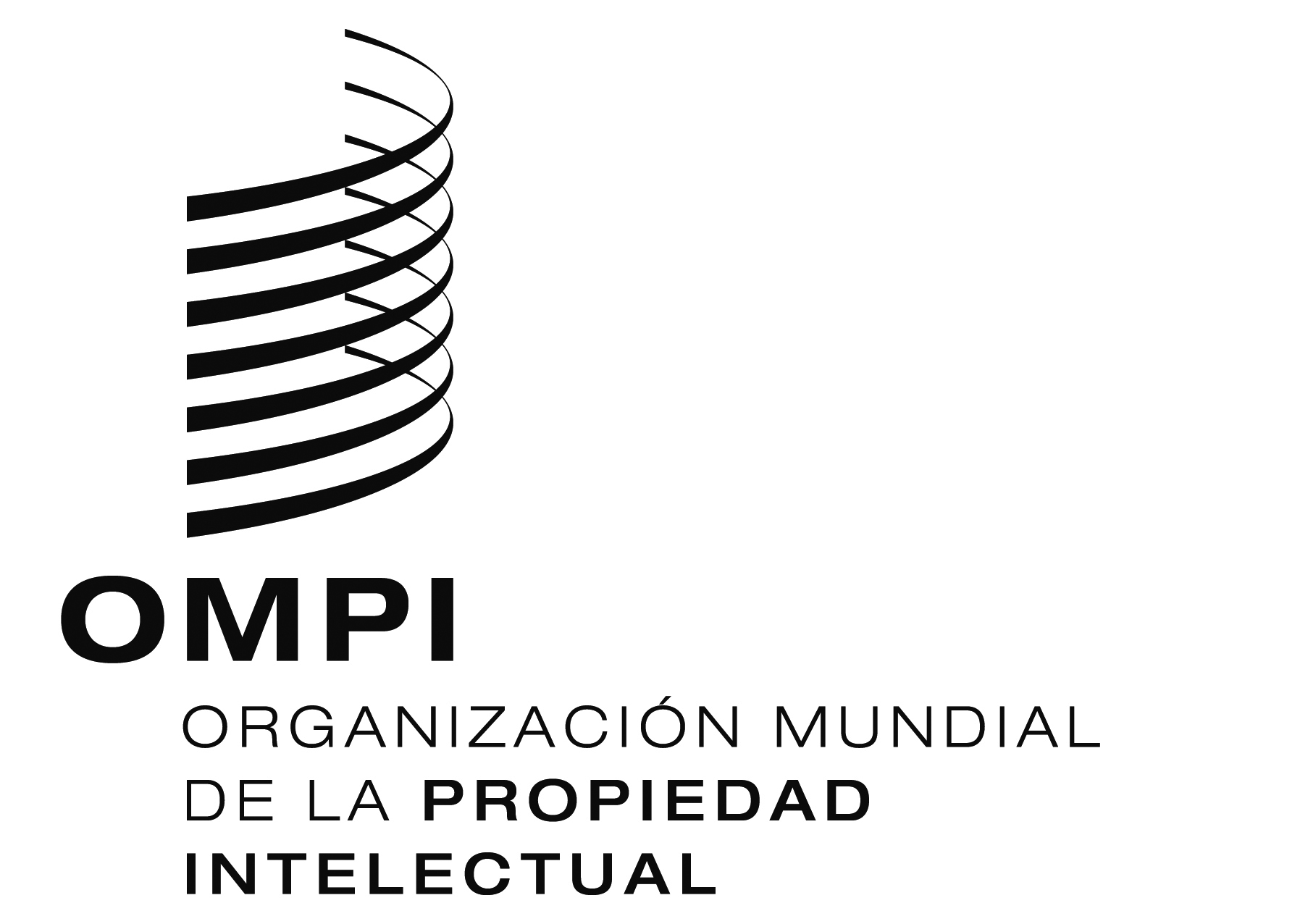 Svip/dc/12vip/dc/12vip/dc/12ORIGINAL:  INGLÉSORIGINAL:  INGLÉSORIGINAL:  INGLÉSfecha:  28 de junio de 2013fecha:  28 de junio de 2013fecha:  28 de junio de 2013